TF útileikar 2022	  mitt kallmerki hér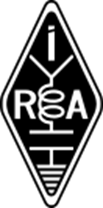 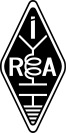 laugardagur 30. júlí – sunnudagur 31. júlí – mánudagur 1. ágústLeikarnir hefjast á hádegi á laugardegi og lýkur á hádegi á mánudegiSENTSENTSENTSENTSENTMÓTTEKIÐMÓTTEKIÐMÓTTEKIÐMÓTTEKIÐMÓTTEKIÐSkýringarDagurTímiTíðniHans kallmerkiMitt QSO númerReiturQTHRS(T)AflHans QSO númerReiturQTHRS(T)Afl12345678910